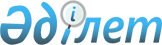 Шектеу іс-шараларын тоқтату және Подборный ауылдық округі әкімінің 2022 жылғы 5 мамырдағы "Шектеу іс-шараларын белгілеу туралы" № 2 шешімінің күші жойылды деп тану туралыАбай облысы Бородулиха ауданы Подборный ауылдық округі әкімінің 2022 жылғы 15 желтоқсандағы № 7 шешімі. Қазақстан Республикасының Әділет министрлігінде 2022 жылғы 21 желтоқсанда № 31197 болып тіркелді
      Қазақстан Республикасының "Ветеринария туралы" Заңының 10-1-бабының 8) тармақшасына, Қазақстан Республикасының "Құқықтық актілер туралы" Заңының 27-бабының 1-тармағына сәйкес және Бородулиха ауданының бас мемлекеттік ветеринариялық – санитариялық инспекторының 2022 жылғы 6 желтоқсандағы № 833 ұсынысы негізінде, ШЕШТІМ:
      1. Ірі қара мал арасында бруцеллез ауруын жою бойынша ветеринариялық іс-шаралар кешенін жүргізуге байланысты, Абай облысы Бородулиха ауданы Подборный ауылдық округінің Камышенка ауылы, Михайловка ауылының аумағында белгіленген шектеу іс-шаралары тоқтатылсын.
      2. Бородулиха ауданы Бородулиха ауылдық округі әкімінің 2022 жылғы 5 мамырдағы "Шектеу іс-шараларын белгілеу туралы" № 2 шешімінің (Нормативтік құқықтық актілерді мемлекеттік тіркеу тізілімінде № 28768 болып тіркелген) күші жойылды деп танылсын.
      3. Осы шешімнің орындалуын бақылауды өзіме қалдырамын.
      4. Осы шешім оның алғашқы ресми жарияланған күнінен кейін қолданысқа енгізіледі.
					© 2012. Қазақстан Республикасы Әділет министрлігінің «Қазақстан Республикасының Заңнама және құқықтық ақпарат институты» ШЖҚ РМК
				
      ауылдық округінің әкімі

А. Шалгумбаев
